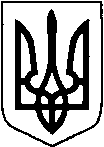 КИЇВСЬКА ОБЛАСТЬТЕТІЇВСЬКА МІСЬКА РАДАVІІІ СКЛИКАННЯВІСІМНАДЦЯТА СЕСІЯ                                    ПРОЕКТ   Р І Ш Е Н Н Я
28.02.2023 р.                                   №  -18-VIIІ
Про укладання попередніх договорів орендина користування земельними ділянками по Тетіївській міській раді ( невитребувані паї)                     Розглянувши заяви підприємств, організацій, керуючись Земельним кодексом та Законом України „Про місцеве самоврядування в Україні”, Законом України „Про оренду землі ”, ст.288 Податкового кодексу України та в інтересах Тетіївської міської територіальної  громади Тетіївська міська  радаВИРІШИЛА : 1.Укласти попередні договора оренди з підприємствами та організаціями, що використовують землі комунальної власності Тетіївської міської ради за межами с. П'ятигори до реєстрації договорів згідно чинного законодавства:- з ТОВ «П'ятигори»   на земельну ділянку площею 2,0388 га, що розташована на території Тетіївської міської ради за межами с. П'ятигори,  для ведення товарного сільськогосподарського виробництва (невитребувані паї), ( номер ділянки по схемі № 801 7/9 ) за рахунок земель комунальної власності Тетіївської міської ради.       Встановити орендну плату в розмірі 12 % від нормативно  грошової оцінки земельної ділянки, що становить 12060 грн. 00 коп. за один  рік оренди. Нормативно-грошова оцінка земельної ділянки становить 100499,89 грн        Термін дії договору з 01.01.2023 року по 31.12.2023 року. - з ТОВ «П'ятигори» на земельну ділянку площею 2,9908 га, що розташована на території Тетіївської міської ради за межами с. П'ятигори,  для ведення товарного сільськогосподарського виробництва (невитребувані паї), ( номер ділянки по схемі № 528 ) за рахунок земель комунальної власності Тетіївської міської ради.       Встановити орендну плату в розмірі 12 % від нормативно  грошової оцінки земельної ділянки, що становить 15505 грн. 70 коп. за один  рік оренди. Нормативно-грошова оцінка земельної ділянки становить 129214,14 грн        Термін дії договору з 01.01.2023 року по 31.12.2023 року. - з ТОВ «П'ятигори» на земельну ділянку площею 3,2362 га, що розташована на території Тетіївської міської ради за межами с. П'ятигори,  для ведення товарного сільськогосподарського виробництва (невитребувані паї), кадастровий номер 3224685300:05:011:0026, ( номер ділянки по схемі № 589) за рахунок земель комунальної власності Тетіївської міської ради.     Встановити орендну плату в розмірі 12 % від нормативно  грошової оцінки земельної ділянки, що становить 13652 грн. 75 коп. за один  рік оренди. Нормативно-грошова оцінка земельної ділянки становить 113772,86 грн        Термін дії договору з 01.01.2023 року по 31.12.2023 року. - з ТОВ «П'ятигори» на земельну ділянку площею 0,5826 га, що розташована на території Тетіївської міської ради за межами с. П'ятигори,  для ведення товарного сільськогосподарського виробництва (невитребувані паї), кадастровий номер 3224685300:06:001:0011, ( номер ділянки по схемі № 801.2/9) за рахунок земель комунальної власності Тетіївської міської ради. Встановити орендну плату в розмірі 12 % від нормативно  грошової оцінки земельної ділянки, що становить 3036 грн. 07 коп. за один  рік оренди. Нормативно-грошова оцінка земельної ділянки становить 25300,60 грн   Термін дії договору з 01.01.2023 року по 31.12.2023 року. - з ТОВ «П'ятигори» на земельну ділянку площею 0,8738 га, що розташована на території Тетіївської міської ради за межами с. П'ятигори,  для ведення товарного сільськогосподарського виробництва (невитребувані паї), кадастровий номер 3224685300:06:002:0017, ( номер ділянки по схемі № 790.1/3) за рахунок земель комунальної власності Тетіївської міської ради.  Встановити орендну плату в розмірі 12 % від нормативно  грошової оцінки земельної ділянки, що становить 4553 грн. 58 коп. за один  рік оренди. Нормативно-грошова оцінка земельної ділянки становить 37946,55 грн   Термін дії договору з 01.01.2023 року по 31.12.2023 року. -з ТОВ «П'ятигори» на земельну ділянку площею 2,8259 га, що розташована на території Тетіївської міської ради за межами с. П'ятигори,  для ведення товарного сільськогосподарського виробництва (невитребувані паї), кадастровий номер 3224685300:06:004:0026, ( номер ділянки по схемі № 694) за рахунок земель комунальної власності Тетіївської міської ради.  Встановити орендну плату в розмірі 12 % від нормативно  грошової оцінки земельної ділянки, що становить 14702 грн. 21 коп. за один  рік оренди. Нормативно-грошова оцінка земельної ділянки становить 122518,44 грн   Термін дії договору з 01.01.2023 року по 31.12.2023 року. - з ТОВ «П'ятигори» на земельну ділянку площею 0,5242 га, що розташована на території Тетіївської міської ради за межами с. П'ятигори,  для ведення товарного сільськогосподарського виробництва (невитребувані паї),  ( номер ділянки по схемі № 800.1/5) за рахунок земель комунальної власності Тетіївської міської ради.      Встановити орендну плату в розмірі 12 % від нормативно  грошової оцінки земельної ділянки, що становить 3101 грн. 14 коп. за один  рік оренди. Нормативно-грошова оцінка земельної ділянки становить 25842,83 грн          Термін дії договору з 01.01.2023 року по 31.12.2023 року. - з ТОВ «П'ятигори» на земельну ділянку площею 3,2363 га, що розташована на території Тетіївської міської ради за межами с. П'ятигори,  для ведення товарного сільськогосподарського виробництва (невитребувані паї),  ( номер ділянки по схемі № 590) за рахунок земель комунальної власності Тетіївської міської ради. Кадастровий номер 3224685300:05:00110027      Встановити орендну плату в розмірі 12 % від нормативно  грошової оцінки земельної ділянки, що становить 13652 грн. 32 коп. за один  рік оренди. Нормативно-грошова оцінка земельної ділянки становить 113772,86 грн          Термін дії договору з 01.01.2023 року по 31.12.2023 року. 2.Укласти попередні договора оренди з  підприємствами та організаціями, що використовують землі комунальної власності Тетіївської міської ради в с. Росішки до реєстрації договорів згідно чинного законодавства       - з  ТОВ «Агрофірма «Росішки»  на земельну ділянку площею 0,9664 га, під ведення товарного сільськогосподарського  виробництва (невитребувані паї. Номер ділянки по схемі № 1/3 228). Нормативно грошова оцінка земельної ділянки становить 44211грн 12 коп. Встановити плату в сумі 5305,30грн в рік (12 % від грошової оцінки), розрахунок проводити помісячно в сумі 442,11 грн. в місяць. Термін дії договору з 01.01.2023 р. по 31.12.2023 року.       - з  ТОВ «Агрофірма «Росішки»  на земельну ділянку площею 2,9296 га, під ведення товарного сільськогосподарського  виробництва (невитребувані паї. Номер ділянки по схемі № 64). Нормативно грошова оцінка земельної ділянки становить 132633 грн 35 коп. Встановити плату в сумі 15916 грн 00 коп. в рік (12 % від грошової оцінки), розрахунок проводити помісячно в сумі 1326,33 грн. в місяць. Термін дії договору з 01.01.2023 р. по 31.12.2023 року.        - з  ТОВ «Агрофірма «Росішки»  на земельну ділянку площею 2,8444 га, під ведення товарного сільськогосподарського  виробництва (невитребувані паї. Номер ділянки по схемі № 66). Нормативно грошова оцінка земельної ділянки становить 132633 грн 35 коп. Встановити плату в сумі 15916 грн 00 коп. в рік (12 % від грошової оцінки), розрахунок проводити помісячно в сумі 1326,33 грн. в місяць. Термін дії договору з 01.01.2023 р. по 31.12.2023 року.        - з  ТОВ «Агрофірма «Росішки»  на земельну ділянку площею 1,5783 га,  під ведення товарного сільськогосподарського  виробництва (невитребувані паї. Номер ділянки по схемі № 1/2 68). Нормативно грошова оцінка земельної ділянки становить 66316 грн 67 коп. Встановити плату в сумі 7958 грн 00 коп. в рік (12 % від грошової оцінки), розрахунок проводити помісячно в сумі 663,17 грн. в місяць. Термін дії договору з 01.01.2023 р. по 31.12.2023 року.        - з  ТОВ «Агрофірма «Росішки»  на земельну ділянку площею 3,2463 га,  під ведення товарного сільськогосподарського  виробництва (невитребувані паї. Номер ділянки по схемі № 69). Нормативно грошова оцінка земельної ділянки становить 132633 грн 35 коп. Встановити плату в сумі 15916 грн 00 коп. в рік (12 % від грошової оцінки), розрахунок проводити помісячно в сумі  1326,33 грн. в місяць. Термін дії договору з 01.01.2023 р. по 31.12.2023 року.        - з  ТОВ «Агрофірма «Росішки»  на земельну ділянку площею 2,8675 га, кадастровий номер  3224685800:04:011:0003  під ведення товарного сільськогосподарського  виробництва (невитребувані паї. Номер ділянки по схемі № 204.) Нормативно грошова оцінка земельної ділянки становить 119952 грн 79 коп. Встановити плату в сумі 14394 грн 30 коп. в рік (12 % від грошової оцінки), розрахунок проводити помісячно в сумі 1199,52 грн. в місяць. Термін дії договору з 01.01.2023 р. по 31.12.2023 року.        - з  ФГ «Агросвіт»  на земельну ділянку площею 3,7015 га,  під ведення товарного сільськогосподарського  виробництва (невитребувані паї. Номер ділянки по схемі № 288.) кадастровий номер 3224685800:04:017:0008 Нормативно грошова оцінка земельної ділянки становить 127867 грн 44 коп. Встановити плату в сумі 15344 грн 05 коп. в рік (12 % від грошової оцінки), розрахунок проводити помісячно в сумі 1278,67 грн. в місяць. Термін дії договору з 01.01.2023 р. по 31.12.2023 року.        - з  ФГ «Агросвіт»  на земельну ділянку площею 1,0097 га, під ведення товарного сільськогосподарського  виробництва (невитребувані паї. Номер ділянки по схемі № 57 1/3.)  Нормативно грошова оцінка земельної ділянки становить 44211 грн 12 коп. Встановити плату в сумі 5305 грн 33 коп. в рік (12% від грошової оцінки), розрахунок проводити помісячно в сумі 442,11 грн. в місяць. Термін дії договору з 01.01.2023 р. по 31.12.2023 року.        - з  ФГ «Агросвіт»  на земельну ділянку площею 1,1003га, кадастровий номер  3224685800:04:006:0018, під ведення товарного сільськогосподарського  виробництва (невитребувані паї . Номер ділянки по схемі № 29 1/3.)Нормативно грошова оцінка земельної ділянки становить 43878 грн 56 коп. Встановити плату в сумі 5265 грн 42 коп. в рік (12 % від грошової оцінки), розрахунок проводити помісячно в сумі 438,78  грн. в місяць. Термін дії договору з 01.01.2023 р. по 31.12.2023 року.         3.Розмір відшкодування визначений у відповідності до грошової оцінки земель населених пунктів об’єднаної територіальної громади та затверджених відсотків для встановлення орендної плати .       4.Розрахунок по сплаті орендної плати за землі невитребуваних часток (паїв) проводити відповідно до середньої нормативної грошової оцінки земельних часток (паїв) згідно технічних документацій по розпаюванню колишніх КСП на відповідних територіях.       5.Попередити орендарів невитребуваних паїв, що при виникненні заборгованості по орендній платі договора оренди укладатись не будуть.        6.Покласти контроль по сплаті орендної плати на фінансове управління Тетіївської міської ради.        7.Контроль за виконанням даного рішення покласти на постійну депутатську комісію з питань регулювання земельних відносин, архітектури, будівництва та охорони навколишнього середовища (голова Крамар О.А.)           Міський голова                                                     Богдан БАЛАГУРА